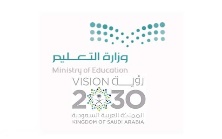 السؤال الأول : أ / فهم المقرؤ  ( نقرأ النص التالي قراءة فهم ثم نجيب عن المطلوب )أين تقع الكعبة المشرفة ؟ ...............................................نكمل من النص السابق : يوجد داخل الكعبة المشرفة .........أحجار من الرخام مكتوبة بالخط ..........تختار الإجابة الصحيحة بوضع دائرة حولها :ب/ نصل بين الجملة و نوع الأسلوب المناسب لها :ــــــــــــــــــــــــــــــــــــــــــــــــــــــــــــــــــــــــــــــــــــــــــــــــــــــــــــــــــــــــــــــــــــــــــــــــــــــــــــــــــــــــــــــــــــــــــــــــــــــــــــــــــــــــــــــــــــــــــــــــــــــــــــــــــــــــــــــــــــــــــــــــــــــــالسؤال الثاني :أ / نختار الإجابة الصحيحة بوضع دائرة حولها :ب / نصل حروف كل كلمة فيما يلي ثم نرسمها بشكل صحيح ج/ نصوب الخطأ المكتوب بين القوسين في كل جملة من الجملة التالية مكة المكرمة مهوى ( أفْأدة ) المسلمين                  الصواب   ..........................( المرُوأة ) من أخلاق المسلم                                  الصواب    .........................السؤال الثالث : أ / نحدد الاسم المجرور  ونوعه  وعلامة جره في الجمل التالية ب/ نكمل الفراغ حسب المطلوب بين القوسين :دخل الطلاب ثم ................                          ( معطوف جمع مذكر سالم )يتعاون الأب ....الأم في رعاية الأبناء                 ( حرف عطف يفيد المشاركة)ابتعثت الدولة شابين ............                        ( صفة )......المهذبُ محبوب                                    ( موصوف)ج /نكمل إعراب الجملة التالية :  المخترعون المثابرون ناجحونالسؤال الرابع :أ / نصنف الكلمات التالية في الجدول  حسب نوعها نكتب العبارة بخط النسخ مع مراعاة قواعد الكتابة الصحيحةالساعي إلى الخير محمود عمله ـــــــــــــــــــــــــــــــــــــــــــــــــــــــــــــــــــــــــــــــــــــــــــــــــــــــــــــــــــــــــــــــــــــــــــــــــــــــــــــــــــــــــــــــــــــــــــــــــــــــــــــــــــــــــــــــــــــــــــــــــــــــــــــــــــــــــــانتهت الأسئلةتمنياتي لك بالتوفيقإعداد المعلمة / نورة الأحمريالسؤال الدرجة المقررةالدرجة المستحقةرقما         كتابةالدرجة المستحقةرقما         كتابةالمصحح /ةالمراجع/ةالمدقق /ةالسؤال الدرجة المقررةالمصحح /ةالمراجع/ةالمدقق /ةالأول 10الثاني 8الثالث10   الرابع12المجموع40-تغطى الكعبة المشرفة من الداخل بستارة من الحريرستارة من القطنستارة من الكتانلا يغطيها شيء-المقصود بأول بيت وضع للناسالمسجدالمدينةالكعبةالبيت-..مرادف كلمة  (شامخ )منخفضمرتفعنازلهابطمفردكلمة ( المسلمين)سالممسلمانيسلممسلمأب1-حفظت القصيدة غير بيتين                                 توكيد2-ليت السلام دائم بين الشعوب                            استثناء3-ترتبط مناطق المملكة كلها بوسائل نقل              تمني-الكأس ..................ماءمملوءةمملوأةمملؤوةمملولأة-ترحل الطيور للبلاد .........الدافيةالدافأةالدافئةالداءفة-كلمة ( قائدة) همزة متوسطة على ياء لأنهامكسورة قبلها ساكنمفتوحة قبلها ساكنمضمومة قبلها ساكنساكنة قبلها مكسوركلمة (يتفاءل) همزة منفردة على السطر لأنهامفتوحة قبلها مكسورمفتوحة قبلها ساكنساكنة فبلها مفتوحمفتوحة قبلها مضمومإ  -ض  - ا  -  ءَ -  ة زَ-   ءِ  - ي -   ر الجملة الاسم المجرورنوعهعلامة جره-شاهدت كثيرا من المعتمرين-تقع الرياض في وسط المملكةالكلمةإعرابهاالمخترعونمبتدأ .................وعلامة رفعه ..........لأنه جمع مذكر سالم المثابرون .......مرفوعة وعلامة رفعها الواو لأنها جمع ............ناجحونخبر ..............وعلامة رفعه .............لأنه جمع مذكر سالم فتى حمراءالمحامي صحراء الساعيالعصااسم مقصوراسم منقوصاسم ممدود